www.ichsnetwork.eu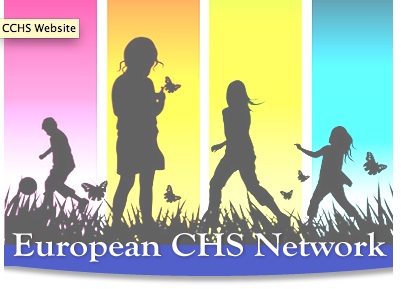 متلازمة نقص التنفس المركزيةكتيب معلومات للمريض والمعالجنسخة 1-2 – نوفمبر 2012الهدف من هذا الكتيب تقديم معلومات أساسية للمرضى والمعالجين عن كيفية تشخيص الأطباء لمتلازمة نقص التنفس المركزية وتعاملهم معها، بما في ذلك النمط الأكثر شيوعا وهو متلازمة نقص المناعة المركزية الخلقية. ويقدم الكتيب أيضا معلومات عن كيفية التعايش مع متلازمة نقص التنفس المركزية. والكتيب متاح على الموقع التالي: www.ichsnetwork.eu  جدول المحتوياترقم الفصل	عنوان الفصل	الصفحة	المقدمة والتشخيص	1	تمهيد2	مقدمة لمتلازمة نقص التنفس المركزية3	فهم عملية التنفس4	العرض التحليلي لمتلازمة نقس التنفس المركزية5	نظرة عامة على متلازمة نقص التنفس الخلقية المركزية6	نظرة عامة على ROHHAD7	متلازمة نقص التنفس المركزية والجينات	العناية بالمريض8	متلازمة نقص التنفس المركزية ودعم للتنفس9	التنفس باستخدام الفغر الرغامي10	التنفس عن طريق القناع (الأنفي)11	 الإنظام الحجابي12	الانتقال من نوع إلى نوع آخر من أنواع دعم التنفس13	المراقبة المنزلية14	الخدمات والمتابعة15	الحياة اليومية16	عدم الاحتياج إلى الآخرين17	التخدير والدواء والتطعيمات18	حالات الطوارئ – الاكتشاف والاستجابة	مسائل أخرى19	متلازمة نقص التنفس المركزية والمخ20	متلازمة نقص التنفس المركزية والمصران21	متلازمة نقص التنفس المركزية والقلب22	متلازمة نقص التنفس المركزية والأورام23	الاختصارات والمسرد	1. تمهيدتعد متلازمة نقص التنفس المركزية CHS بمثابة حالة نادرة تم التعرف عليها في بداية السبعينيات. وفي واقع الأمر لا يمر على أغلبية الأخصائيين الصحيين حالاة متلازمة نقص التنفس المركزية بل وحتى الاطباء السريرين المتخصصين في ملاحظة حالة المرضى المصابين بمتلازمة نقص التنفس المركزية في الغالب لن يصادفون سوى حالة أو اثنين من الحالات المصابة بهذه المتلازمة. ومع تزايد تشابك التطورات والبحوث الطبية ومهارات الإدارة وصعوبة متابعة هؤلاء الأطباء لأحدث التطورات المتعلقة بموضوعات محددة في ظروف نادرة، تم تدشين شبكات طبية حيث يمكن لعدد أقل من هؤلاء الأطباء السريرين التعرف على عدد أكبر من هذه الحالات. 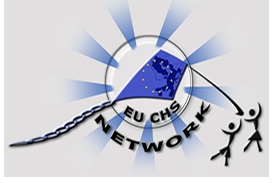 بالنسبة إلى متلازمة نقص التنفس المركزية، أنشأ الأطباء في فرنسا أول شبكة وطنية وبعد ذلك بدؤوا في تطوير روابط مع أطباء آخرين في دول أوروبية أخرى. وقد بأدت شبكة متلازمة نقص التنفس المركزية بمجموعة من الأطباء في 2004 وبعد ذلك حصلت في عام 2009 على تمويل لتنفيذ مشروع تطوير أوروبي  لإنشاء سجل متلازمة نقص التنفس المكزية، ومطالعة الخدمات التي تقدم في الاتحاد الأوروبي، ووضع أدلة طبية إرشادية، وإنشاء موقع الكتروني، وتقديم معلومات عن المريض والمعالج. ويمثل هذا الكتيب أحد الثمار الأولى لهذا التعاون الأوربي الموحد ونتمنى أن يؤتي ثماره المرجوة. ومن المهم أن يتم العرفان بالجميل للأطباء المشاركين، ومن ثم تم إدراج أسماؤهم في الجزء الوارد أدناه. ونحن نعرب عن عميق شكرنا للأسر ومجموعات دعم الأسر على التعليقات التي قدموها.الأطباءارتين صامويل، شريك بريطاني لشبكة متلازمة نقص التنفس المركزية الأوروبية، أبريل 20122 إيزابيلا سيشريني، جينوفا، إيطالياأجنيتا ماركستروم، ستوكهولم، السويدراكويل بورتو، مدريد، أسبانياهلينا إستيفاو، كويمبرا، البرتغالماريك مجدال، وارسو، بولنداموريتز روهرباخ، ميونخ، ألمانياماثياس فريك، ميونخ، ألمانيافرانسيسكو موراندي، إربا، إيطاليامارتين صامويل، ستوك أون ترينت، المملكة المتحدةأنجليز جراسيا، مدريد، أسبانيا  جيانكارلو أوتونيلو، جينوفا، إيطالياجوهانز سخويبر، ميونخ، ألمانياباربرا جنيدويك، ليوبليانا، سلوفينيا جوشن بيتر، ميونخ، ألمانياإرينا سنيسيك، زغرب، كرواتيامريان كاتز سالامون، ستوكهولم، السويدأندرياس بفليجر، جراز، النمساها ترانج، باريس، فرنساديفيد كلنر، لندن، المملكة المتحدةرافايل بيوميلي، فلورنسا، إيطاليامجموعات الدعم الأسريةلندا ميدليتون، مجموعة دعم أسري بريطانيةأليساندرا كاركانو، إيطاليافيليب إموتشا، فرنساماري فاندرلان، شبكة أسرية لمتلازمة نقص التنفس المركزية الخلقية، الولايات المتحدة الأمريكية